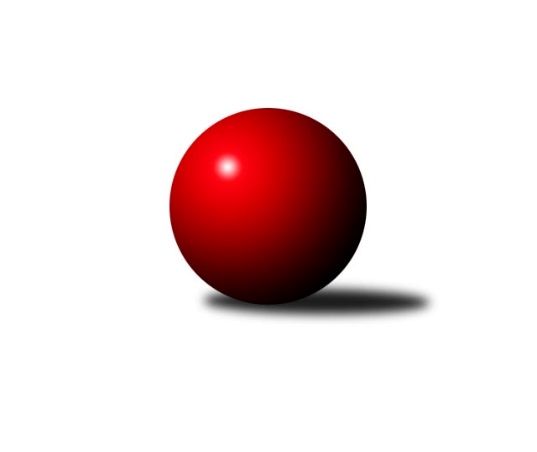 Č.8Ročník 2022/2023	21.5.2024 Krajská soutěž Vysočiny A 2022/2023Statistika 8. kolaTabulka družstev:		družstvo	záp	výh	rem	proh	skore	sety	průměr	body	plné	dorážka	chyby	1.	TJ Spartak Pelhřimov C	6	5	0	1	28.0 : 8.0 	(33.5 : 14.5)	1673	10	1156	517	26.3	2.	Sokol Častrov	6	5	0	1	27.5 : 8.5 	(36.0 : 12.0)	1686	10	1163	523	21.3	3.	TJ Spartak Pelhřimov G	7	4	0	3	25.5 : 16.5 	(35.0 : 21.0)	1641	8	1153	489	34.1	4.	TJ Sl. Kamenice nad Lipou C	7	3	0	4	18.0 : 24.0 	(25.0 : 31.0)	1562	6	1117	445	46.7	5.	TJ Sokol Cetoraz B	5	2	0	3	14.0 : 16.0 	(17.0 : 23.0)	1553	4	1095	458	33.4	6.	TJ Sl. Kamenice nad Lipou D	6	2	0	4	9.0 : 27.0 	(17.0 : 31.0)	1539	4	1096	442	48	7.	TJ Sl. Kamenice nad Lipou F	7	1	0	6	10.0 : 32.0 	(12.5 : 43.5)	1494	2	1084	411	44.1Tabulka doma:		družstvo	záp	výh	rem	proh	skore	sety	průměr	body	maximum	minimum	1.	Sokol Častrov	3	3	0	0	16.0 : 2.0 	(21.0 : 3.0)	1633	6	1671	1611	2.	TJ Spartak Pelhřimov C	3	2	0	1	12.0 : 6.0 	(16.5 : 7.5)	1674	4	1781	1547	3.	TJ Sl. Kamenice nad Lipou C	3	1	0	2	8.0 : 10.0 	(12.0 : 12.0)	1584	2	1635	1519	4.	TJ Sl. Kamenice nad Lipou D	3	1	0	2	4.0 : 14.0 	(9.0 : 15.0)	1543	2	1591	1508	5.	TJ Spartak Pelhřimov G	4	1	0	3	9.5 : 14.5 	(18.0 : 14.0)	1611	2	1640	1547	6.	TJ Sl. Kamenice nad Lipou F	4	1	0	3	8.0 : 16.0 	(10.0 : 22.0)	1622	2	1694	1554	7.	TJ Sokol Cetoraz B	2	0	0	2	2.0 : 10.0 	(4.0 : 12.0)	1497	0	1497	1497Tabulka venku:		družstvo	záp	výh	rem	proh	skore	sety	průměr	body	maximum	minimum	1.	TJ Spartak Pelhřimov G	3	3	0	0	16.0 : 2.0 	(17.0 : 7.0)	1671	6	1721	1643	2.	TJ Spartak Pelhřimov C	3	3	0	0	16.0 : 2.0 	(17.0 : 7.0)	1668	6	1676	1659	3.	TJ Sokol Cetoraz B	3	2	0	1	12.0 : 6.0 	(13.0 : 11.0)	1581	4	1668	1495	4.	Sokol Častrov	3	2	0	1	11.5 : 6.5 	(15.0 : 9.0)	1713	4	1768	1605	5.	TJ Sl. Kamenice nad Lipou C	4	2	0	2	10.0 : 14.0 	(13.0 : 19.0)	1565	4	1599	1507	6.	TJ Sl. Kamenice nad Lipou D	3	1	0	2	5.0 : 13.0 	(8.0 : 16.0)	1533	2	1567	1512	7.	TJ Sl. Kamenice nad Lipou F	3	0	0	3	2.0 : 16.0 	(2.5 : 21.5)	1461	0	1589	1297Tabulka podzimní části:		družstvo	záp	výh	rem	proh	skore	sety	průměr	body	doma	venku	1.	TJ Spartak Pelhřimov C	6	5	0	1	28.0 : 8.0 	(33.5 : 14.5)	1673	10 	2 	0 	1 	3 	0 	0	2.	Sokol Častrov	6	5	0	1	27.5 : 8.5 	(36.0 : 12.0)	1686	10 	3 	0 	0 	2 	0 	1	3.	TJ Spartak Pelhřimov G	7	4	0	3	25.5 : 16.5 	(35.0 : 21.0)	1641	8 	1 	0 	3 	3 	0 	0	4.	TJ Sl. Kamenice nad Lipou C	7	3	0	4	18.0 : 24.0 	(25.0 : 31.0)	1562	6 	1 	0 	2 	2 	0 	2	5.	TJ Sokol Cetoraz B	5	2	0	3	14.0 : 16.0 	(17.0 : 23.0)	1553	4 	0 	0 	2 	2 	0 	1	6.	TJ Sl. Kamenice nad Lipou D	6	2	0	4	9.0 : 27.0 	(17.0 : 31.0)	1539	4 	1 	0 	2 	1 	0 	2	7.	TJ Sl. Kamenice nad Lipou F	7	1	0	6	10.0 : 32.0 	(12.5 : 43.5)	1494	2 	1 	0 	3 	0 	0 	3Tabulka jarní části:		družstvo	záp	výh	rem	proh	skore	sety	průměr	body	doma	venku	1.	TJ Sl. Kamenice nad Lipou C	0	0	0	0	0.0 : 0.0 	(0.0 : 0.0)	0	0 	0 	0 	0 	0 	0 	0 	2.	TJ Sl. Kamenice nad Lipou F	0	0	0	0	0.0 : 0.0 	(0.0 : 0.0)	0	0 	0 	0 	0 	0 	0 	0 	3.	TJ Sl. Kamenice nad Lipou D	0	0	0	0	0.0 : 0.0 	(0.0 : 0.0)	0	0 	0 	0 	0 	0 	0 	0 	4.	TJ Sokol Cetoraz B	0	0	0	0	0.0 : 0.0 	(0.0 : 0.0)	0	0 	0 	0 	0 	0 	0 	0 	5.	TJ Spartak Pelhřimov G	0	0	0	0	0.0 : 0.0 	(0.0 : 0.0)	0	0 	0 	0 	0 	0 	0 	0 	6.	TJ Spartak Pelhřimov C	0	0	0	0	0.0 : 0.0 	(0.0 : 0.0)	0	0 	0 	0 	0 	0 	0 	0 	7.	Sokol Častrov	0	0	0	0	0.0 : 0.0 	(0.0 : 0.0)	0	0 	0 	0 	0 	0 	0 	0 Zisk bodů pro družstvo:		jméno hráče	družstvo	body	zápasy	v %	dílčí body	sety	v %	1.	Jan Hruška 	TJ Spartak Pelhřimov G 	6	/	8	(75%)	11	/	16	(69%)	2.	Miroslav Němec 	Sokol Častrov  	5.5	/	6	(92%)	10	/	12	(83%)	3.	Lukáš Melichar 	TJ Spartak Pelhřimov G 	5.5	/	8	(69%)	11	/	16	(69%)	4.	Petr Němec 	Sokol Častrov  	5	/	6	(83%)	11	/	12	(92%)	5.	Milan Kalivoda 	-- volný los -- 	5	/	6	(83%)	8.5	/	12	(71%)	6.	Zdeňka Vytisková 	TJ Spartak Pelhřimov C 	5	/	6	(83%)	7.5	/	12	(63%)	7.	Jiří Čamra 	TJ Spartak Pelhřimov G 	4	/	4	(100%)	8	/	8	(100%)	8.	Jan Vintr 	TJ Spartak Pelhřimov C 	4	/	4	(100%)	8	/	8	(100%)	9.	Adam Rychtařík 	TJ Sl. Kamenice nad Lipou F 	4	/	5	(80%)	8	/	10	(80%)	10.	Stanislav Kropáček 	TJ Spartak Pelhřimov C 	4	/	5	(80%)	7.5	/	10	(75%)	11.	Josef Melich 	TJ Sokol Cetoraz B 	4	/	5	(80%)	7	/	10	(70%)	12.	Jaroslav Vácha 	-- volný los -- 	4	/	6	(67%)	6	/	12	(50%)	13.	Luboš Novotný 	TJ Sokol Cetoraz B 	3	/	4	(75%)	5	/	8	(63%)	14.	Václav Brávek 	TJ Sokol Cetoraz B 	3	/	5	(60%)	5	/	10	(50%)	15.	Vítězslav Kovář 	-- volný los -- 	3	/	6	(50%)	8.5	/	12	(71%)	16.	Jan Švarc 	TJ Sl. Kamenice nad Lipou D 	3	/	6	(50%)	8.5	/	12	(71%)	17.	Martin Marek 	Sokol Častrov  	3	/	6	(50%)	7	/	12	(58%)	18.	Pavel Vodička 	TJ Sl. Kamenice nad Lipou C 	3	/	6	(50%)	7	/	12	(58%)	19.	Petra Schoberová 	TJ Sl. Kamenice nad Lipou C 	3	/	6	(50%)	7	/	12	(58%)	20.	Václav Paulík 	TJ Sl. Kamenice nad Lipou C 	3	/	6	(50%)	6	/	12	(50%)	21.	Lukáš Čekal 	Sokol Častrov  	2	/	2	(100%)	3	/	4	(75%)	22.	Michal Votruba 	Sokol Častrov  	2	/	3	(67%)	5	/	6	(83%)	23.	Václav Rychtařík nejml.	TJ Sl. Kamenice nad Lipou F 	2	/	3	(67%)	2	/	6	(33%)	24.	Pavel Šindelář 	TJ Sl. Kamenice nad Lipou C 	2	/	3	(67%)	2	/	6	(33%)	25.	Aleš Schober 	TJ Sl. Kamenice nad Lipou C 	2	/	5	(40%)	5	/	10	(50%)	26.	Ondřej Votápek 	TJ Sl. Kamenice nad Lipou D 	2	/	5	(40%)	5	/	10	(50%)	27.	Karel Pecha 	TJ Spartak Pelhřimov C 	2	/	6	(33%)	6	/	12	(50%)	28.	Oldřich Kubů 	TJ Spartak Pelhřimov G 	1	/	1	(100%)	2	/	2	(100%)	29.	Jan Pošusta 	TJ Sokol Cetoraz B 	1	/	1	(100%)	2	/	2	(100%)	30.	Jiří Poduška 	TJ Spartak Pelhřimov G 	1	/	3	(33%)	3	/	6	(50%)	31.	Michal Zeman 	TJ Sokol Cetoraz B 	1	/	4	(25%)	2	/	8	(25%)	32.	Jaroslav Šindelář 	TJ Sl. Kamenice nad Lipou C 	1	/	5	(20%)	2	/	10	(20%)	33.	Jiří Rychtařík 	TJ Sl. Kamenice nad Lipou F 	1	/	5	(20%)	1.5	/	10	(15%)	34.	Václav Rychtařík st.	TJ Sl. Kamenice nad Lipou F 	1	/	5	(20%)	1	/	10	(10%)	35.	Jiří Buzek 	TJ Sl. Kamenice nad Lipou D 	1	/	5	(20%)	1	/	10	(10%)	36.	David Fára 	TJ Sl. Kamenice nad Lipou D 	1	/	6	(17%)	3	/	12	(25%)	37.	Tomáš Novák 	TJ Sl. Kamenice nad Lipou F 	1	/	6	(17%)	1	/	12	(8%)	38.	Tereza Cimplová 	TJ Sl. Kamenice nad Lipou F 	1	/	7	(14%)	2	/	14	(14%)	39.	Radek David 	TJ Spartak Pelhřimov G 	1	/	7	(14%)	2	/	14	(14%)	40.	Pavel Míka 	TJ Sokol Cetoraz B 	0	/	1	(0%)	0	/	2	(0%)	41.	Jiří Havlíček 	Sokol Častrov  	0	/	1	(0%)	0	/	2	(0%)	42.	Matouš Šimsa 	TJ Spartak Pelhřimov C 	0	/	1	(0%)	0	/	2	(0%)	43.	Sára Turková 	TJ Spartak Pelhřimov C 	0	/	2	(0%)	0	/	4	(0%)	44.	Josef Vančík 	TJ Sl. Kamenice nad Lipou D 	0	/	6	(0%)	3	/	12	(25%)	45.	Jan Vintr 	-- volný los -- 	0	/	6	(0%)	2	/	12	(17%)Průměry na kuželnách:		kuželna	průměr	plné	dorážka	chyby	výkon na hráče	1.	Pelhřimov, 1-4	1618	1135	482	35.9	(404.6)	2.	Kamenice, 1-4	1607	1146	460	43.6	(401.8)	3.	TJ Sokol Cetoraz, 1-2	1572	1107	465	42.0	(393.2)	4.	Sokol Častrov, 1-2	1545	1095	450	34.3	(386.4)Nejlepší výkony na kuželnách:Pelhřimov, 1-4TJ Spartak Pelhřimov C	1781	4. kolo	Jan Vintr 	TJ Spartak Pelhřimov C	468	4. koloTJ Spartak Pelhřimov G	1720	2. kolo	Zdeňka Vytisková 	TJ Spartak Pelhřimov C	467	5. koloSokol Častrov 	1711	6. kolo	Stanislav Kropáček 	TJ Spartak Pelhřimov C	465	4. koloTJ Spartak Pelhřimov C	1693	2. kolo	Jaroslav Vácha 	-- volný los --	461	8. kolo-- volný los --	1686	2. kolo	Milan Kalivoda 	-- volný los --	460	5. kolo-- volný los --	1660	8. kolo	Jan Vintr 	TJ Spartak Pelhřimov C	460	8. koloTJ Spartak Pelhřimov C	1659	1. kolo	Lukáš Melichar 	TJ Spartak Pelhřimov G	458	2. koloTJ Spartak Pelhřimov C	1658	5. kolo	Martin Marek 	Sokol Častrov 	453	6. koloTJ Spartak Pelhřimov G	1640	3. kolo	Petr Němec 	Sokol Častrov 	452	2. koloTJ Spartak Pelhřimov G	1639	1. kolo	Stanislav Kropáček 	TJ Spartak Pelhřimov C	451	2. koloKamenice, 1-4Sokol Častrov 	1768	7. kolo	Petr Němec 	Sokol Častrov 	475	7. koloTJ Spartak Pelhřimov G	1721	5. kolo	Lukáš Melichar 	TJ Spartak Pelhřimov G	475	5. koloTJ Sl. Kamenice nad Lipou F	1694	7. kolo	Stanislav Kropáček 	TJ Spartak Pelhřimov C	471	7. koloTJ Spartak Pelhřimov C	1676	7. kolo	Adam Rychtařík 	TJ Sl. Kamenice nad Lipou F	462	3. koloTJ Sokol Cetoraz B	1668	5. kolo	Adam Rychtařík 	TJ Sl. Kamenice nad Lipou F	458	7. koloTJ Sokol Cetoraz B	1664	1. kolo	Ondřej Votápek 	TJ Sl. Kamenice nad Lipou D	455	3. koloTJ Sl. Kamenice nad Lipou F	1660	3. kolo	Michal Votruba 	Sokol Častrov 	454	7. koloTJ Spartak Pelhřimov G	1650	4. kolo	Jan Pošusta 	TJ Sokol Cetoraz B	450	1. koloTJ Spartak Pelhřimov G	1643	8. kolo	Josef Melich 	TJ Sokol Cetoraz B	447	5. koloTJ Sl. Kamenice nad Lipou C	1635	6. kolo	Petra Schoberová 	TJ Sl. Kamenice nad Lipou C	447	6. koloTJ Sokol Cetoraz, 1-2TJ Sokol Cetoraz B	1657	7. kolo	Jan Pošusta 	TJ Sokol Cetoraz B	442	7. koloSokol Častrov 	1641	4. kolo	Jaroslav Kolář 	Sokol Častrov 	441	4. kolo-- volný los --	1570	7. kolo	Josef Melich 	TJ Sokol Cetoraz B	436	7. koloTJ Sokol Cetoraz B	1565	4. kolo	Josef Melich 	TJ Sokol Cetoraz B	432	2. koloTJ Sl. Kamenice nad Lipou C	1507	2. kolo	Milan Kalivoda 	-- volný los --	426	7. koloTJ Sokol Cetoraz B	1497	2. kolo	Miroslav Němec 	Sokol Častrov 	413	4. koloTJ Spartak Pelhřimov C	8	6. kolo	Petr Němec 	Sokol Častrov 	410	4. koloTJ Sokol Cetoraz B	0	6. kolo	Luboš Novotný 	TJ Sokol Cetoraz B	409	2. kolo		. kolo	Pavel Vodička 	TJ Sl. Kamenice nad Lipou C	407	2. kolo		. kolo	Jan Pošusta 	TJ Sokol Cetoraz B	400	4. koloSokol Častrov, 1-2Sokol Častrov 	1671	5. kolo	Petr Němec 	Sokol Častrov 	456	3. koloSokol Častrov 	1638	3. kolo	Petr Němec 	Sokol Častrov 	432	8. koloSokol Častrov 	1617	8. kolo	Miroslav Němec 	Sokol Častrov 	430	5. koloSokol Častrov 	1611	1. kolo	Pavel Šindelář 	TJ Sl. Kamenice nad Lipou C	424	5. koloTJ Sl. Kamenice nad Lipou C	1560	5. kolo	Martin Marek 	Sokol Častrov 	423	5. koloTJ Sl. Kamenice nad Lipou D	1512	1. kolo	Lukáš Čekal 	Sokol Častrov 	421	1. kolo-- volný los --	1460	3. kolo	Petr Němec 	Sokol Častrov 	419	5. koloTJ Sl. Kamenice nad Lipou F	1297	8. kolo	Miroslav Němec 	Sokol Častrov 	410	1. kolo		. kolo	Miroslav Němec 	Sokol Častrov 	410	8. kolo		. kolo	Petr Němec 	Sokol Častrov 	402	1. koloČetnost výsledků:	6.0 : 0.0	4x	5.0 : 1.0	6x	4.0 : 2.0	4x	3.0 : 3.0	2x	2.0 : 4.0	5x	1.5 : 4.5	1x	1.0 : 5.0	7x	0.0 : 6.0	3x